ВЫБОРЫ ДЕПУТАТОВ В ЕДИНЫЙ ДЕНЬ ГОЛОСОВАНИЯ25 февраля 2024 г.КАНДИДАТЫ В ДЕПУТАТЫ ДУБРОВЕНСКОГО РАЙОННОГО СОВЕТА ДЕПУТАТОВпо Горецкому избирательному округу № 6ДУЛУБ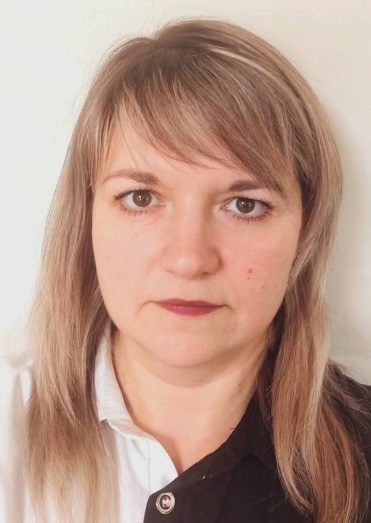 ВИКТОРИЯ ЛЕОНИДОВНАРодилась 28 апреля 1990 года. Образование высшее, окончила в 2013 году учреждение образования «Витебский государственный технологический университет» по специальности «технология пряжи, тканей, трикотажа и нетканых материалов».Работает кладовщиком Дубровенского района электрических сетей филиала «Оршанские электрические сети» республиканского унитарного предприятия электроэнергетики «Витебскэнерго». Проживает в городе Дубровно. Член Белорусской партии «Белая Русь».Уважаемые избиратели!Я призываю всех не оставаться равнодушными и черствыми к своей жизни, жизни соседей, родных и близких. Я открыта к сотрудничеству со всеми, кто реально желает и может работать на благо города. Главная задача депутата - защита интересов своих избирателей! Идя на выборы, выражаю готовность:- руководствоваться волей избирателей;- вести диалог с властью, обществом, жителями округа;- направлять всю свою энергию и опыт на защиту прав и интересов избирателей.